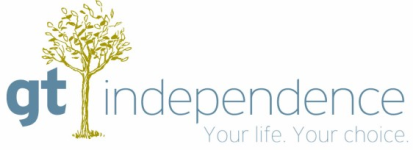 4-25-2015SELF-DIRECTED EMPLOYMENT PLANNING TOOLInitial Meeting:  SELF-DIRECTED EMPLOYMENT PLANNING TOOLJob Seeker Name:  	
   
      OBJECTIVES:   1. Receipt of Self-directed employment
                                        referral and contact(s) made     2.  Initial meetingSupport Services DirectorReceives referral from CCCWContacts Job Seeker to schedule to meet for initial meeting; Initial meeting is set within week of receiving referral: date                        time____________Does Job Seeker have a preferred Employment Guide?YES, contact EG to attend the next meetingNO, discuss options & Job Seeker’s preference at initial       meetingCurrent DVR Client? _____ Yes      ____ No
Report back to IDT and proceed with DVR Referral if   
             appropriateInitial Meeting“Get to Know” each otherWhat are the Job Seeker’s likes/dislikes? Does JS have an employment goal in mind?    What is JS pre-quality of life? (without career) What natural supports does the JS have? What is the relationship with JS and EG? Provide resources to begin Discovery Process & Self             Determination Support Services Director Signature / Date                   Job Seeker Signature / DateNOTESJob Seeker Name:  		 Employment Guide:  	Date:  	Initial MeetingWEEKS 1 –4:  SELF-DIRECTED EMPLOYMENT PLANNING TOOLJob Seeker Name:  	      OBJECTIVE:     1. Job Seeker, Support Services Director
                                    and Employment Guide meeting to review Initial 
		      MeetingSupport Services DirectorSchedule meeting with JS and EGReview of Initial Meeting between SSD and JS with EGUpdate current status of DVR  Provide ongoing resource tools/training materials as 
     needed- Discovery Packet	     Job SeekerReview resources and complete Discovery Activities 1-4 Proceed with DVR Application or IPE- provide required 
         informationMeet with Employment Guide and provide completed 
        Discovery Activities for your Employment Portfolio                                        date                              time  	Schedule next meeting with EG                                         date                              time  	    Support Services Director Signature / Date                Job Seeker Signature / Date                                      	           WEEKS 1-4 cont: SELF-DIRECTED EMPLOYMENT PLANNING TOOLJob Seeker Name:  	      
             
        OBJECTIVE: 1.  Job Seeker and Employment Guide 
                                      relationship   2.  Employment assessment/reportsEmployment Guide
Compete Required CPR/First Aid & DVR Training and 	       provide verification to SSDMeet with Job Seeker: date                      time  	___________	Review Job Seekers Discovery Activities and identify: Likes, Dislike, Interests, Employment interest level, Natural supports, circle of friends, Availability to work, Transportation availability, Career goal Complete and update JS Portfolio- ongoingComplete Consultation Report, as authorized, and   
             schedule meeting with SSD for review of Job Seeker 
             PortfolioAssist JS in preparing for next DVR meeting &    
                                               completion of the Individual Plan for Employment (IPE)          
                                               DVR Meeting: date                       time  	__________Job Seeker Signature				Employment Guide Signature  NotesNotesJob Seeker Name: ___________________________________Date: _________________________________________________Job Seeker & Employment Guide Meeting(s)		WEEKS 4-8: SELF-DIRECTED EMPLOYMENT PLANNING TOOLJob Seeker Name:  	      
             
  OBJECTIVE: 1. Discovery, promotion of JS            2.  Job preparation and development plan            3.  Interview preparation & schedulingEmployment GuideMeeting with Job Seeker date/time of meeting;   date                              time  	Review Discovery ActivitiesFollow information provided by DVR in IPE    Provide Monthly Report to SSDDevelop ResumeInitiated Interviews by using Job Seeker and personal Networks   Dress rehearsal for interviewing & interviewing 
   practiceSearch employment opportunities and options for Work                                                    Experience(s)Complete Employment applications     Complete Assessment including Work Trial Report, as      
         authorized & send to SSD for review    Update & JS Portfolio 		Assist JS in preparing for next DVR meeting &    
                                                completion of the Individual Plan for Employment (IPE)          
                                                date/time of meeting; date                       time  	__________	     	  Job SeekerReview resources and Discovery Activities Develop Resume Attend Scheduled InterviewsProvide information to DVR as requestedSchedule next meeting with EG      	date                              time  	__________Job Seeker Signature / Date                                                        Employment Guide Signature / DateNOTESJob Seeker Name:  		 Employment Guide:  	Date:  	Job Seeker & Employment Guide Meeting(s)NOTESJob Seeker Name:  		 Employment Guide:  	Date:  	Discovery, Employment Search, InterviewingWeeks 8-10: SELF-DIRECTED EMPLOYMENT PLANNING TOOLJob Seeker Name:  	OBJECTIVE:    1. Job development, placement, hire and reports2.  Job retention and reportsEmployment GuideContinue to follow information provided by DVR in IPEContinue to explore and increasing NetworkEmployment search, continuation as neededInterview preparation, continuation as neededOngoing interview support(evaluation of jobs applying for; review processes; 
what is working, what is not working?)Employer contact, updatesEmployment supports evaluationMonthly Report to SSD   Complete the Job Development Plan & Report &  Job Development Monthly Report(s)-ongoing & send to SSD for reviewUpdate & JS Portfolio Job SeekerProvide information to DVR as requested- ongoingSchedule next meeting with EG      date                              time  	  Job Seeker Signature / Date                                      	               Employment Guide Signature / DateNOTESJob Seeker Name:  		 Employment Guide:  	Date:  	Discovery & EmploymentWeeks 10-12: SELF-DIRECTED EMPLOYMENT PLANNING TOOLJob Seeker Name:  	OBJECTIVE:    1. Job development, placement, hire and reports2.  Job retention and reportsEmployment GuideContinue to follow information provided by DVR in IPEContinue Discovery Activities Weeks 12-16Employment search, continuation as neededInterview preparation, continuation as neededOngoing interview support(evaluation of jobs applying for; review processes; 
what is working, what is not working?)Employer contact, updatesEmployment supports evaluationMonthly Report to SSD   Complete the Job Development Plan & Report & Job Development Monthly Report(s) & send to SSD for review Update & JS Portfolio Job SeekerReview resources and continue Discovery Activities              Weeks 12-16Provide information to DVR as requested- ongoingSchedule next meeting with EG      date                              time  	 Job Seeker Signature / Date                                      	               Employment Guide Signature / DateNOTESJob Seeker Name:Date:  	Discovery & EmploymentNOTESProgress NotesJob Seeker Name:  		 Employment Guide:  	Date:  	EmploymentONGOING:  SELF-DIRECTED EMPLOYMENT PLANNING TOOLJob Seeker Name:  	     OBJECTIVE:     1.  Quarterly  & bi-annual contact      2.  Job retention and reports      3.  Successful closure of DVR caseEmployment Guide Ongoing support as needed (i.e.: Job Coaching)Complete the Job Development Hire or Placement Report 90 day follow along including contact with JS and Employer & monthly reporting Complete the Retention report & send to SSD for reviewProvide SSD with updates as requestedSuccessful closure of DVR case after 90 days on the job   Progress update to SSD  Transfer to LTS with CCCW & IDT	IDTCompletion the Transition to Long Term Support ReportPost –quality of lifeIs there a need for ongoing career exploration?Year 2—bi-annual contact with JS and EmployerSupport Services Director Signature / Date                  Job Seeker Signature / Date                                              Employment Guide Signature / DateProgress NotesJob Seeker Name:  		 Employment Guide:  	Date:  	EmploymentPHASE 1Weeks 1-4PHASE 2Weeks 4-8PHASE 3Weeks 8-10PHASE 4Weeks 10-12PHASE 4Weeks 10-12PHASE 590 Day Follow alongPHASES 6Transfer to LTSEmployment GuideMeet with JS and continue Discovery processIf EG is  not in the circleof support, begin development of relationshipSupport JS in contacting IDT for DVR Initial Meeting information and updateMeet with JS & prepare Consultation Report, as authorized, and send to SSD for reviewReview info. necessary to prepare for next DVR meetingAttend next DVR Meeting w/JSSchedule next meeting with JS Job SeekerContacts IDT to apply for DVR ServicesAttends mandatory DVR appointments and provides required information to DVR as requestedChooses EG and completes Discovery process- Activities One-FourDevelops IPE with DVRWorks with EG to complete Consultation ReportEmployment GuideMeets with JS to discuss outside interests and activities and begin networking to match JS to a career path & develop resume & review Discovery ActivitiesSupport JS in completing Work Trial, as authorizedComplete Assessment including Work Trial Report, as authorized & send to SSD for reviewProvide SSD with updates as requestedReview info. necessary to prepare for next DVR meetingAttend next DVR Meeting w/JSJob SeekerWorks with EG on resume development  & identifies career goal Completes Work Trial if requiredAttends DVR appointments and provides required information to DVR as requestedWorks with EG to complete DVR IPE Works with EG to complete Assessment including Work Trial ReportEmployment Guide 	Discovery in motion:Assist  JS in Employment search & strategies      Assist JS in applying for employment, if  needed. 	Interview preparation for desired positionComplete the Job Development Plan & Report & send to SSD for review Provide SSD with updates as requestedJob SeekerWorks with EG to develop employment search strategies, practices personal presentation & appearance, Interview skills, attends Mock interview(s) &  Job     
Shadowing opportunities      Submits applications 
          & attends scheduled 
          interviews. EG attend, 
            as neededWorks with EG to complete Job Development Plan & ReportEmployment Guide 	Discovery in motion:Assist  JS in Employment search & strategies      Assist JS in applying for employment, if  needed. 	Interview preparation for desired positionComplete the Job Development Plan & Report & send to SSD for review Provide SSD with updates as requestedJob SeekerWorks with EG to develop employment search strategies, practices personal presentation & appearance, Interview skills, attends Mock interview(s) &  Job     
Shadowing opportunities      Submits applications 
          & attends scheduled 
          interviews. EG attend, 
            as neededWorks with EG to complete Job Development Plan & ReportEmployment Guide 	Continuation of appli- cation(s) for desired career goal  	Continuation of inter- viewing skills 	Provide support to Job Seeker as needed if JS is not hired following an interviewComplete the Supported Employment Job Development Monthly Report & send to SSD for reviewSecure employment 	Provide Job Coaching at JS’s employment if needed 	Maintain contact with employer for JS updates     Provide SSD with 
         updates as requestedJob SeekerSecure EmploymentProvide skills needed to retain ongoing employmentWork with EG and Employer on supports needed for the job Employment Guide 	Ongoing support as needed (i.e.: Job Coaching) 	90 day follow along including contact with JS and Employer & monthly reporting  Complete the SE Job Development Hire or Placement Report- Retention report(s), & send to SSD for review Provide SSD with updates as requestedSuccessful closure of DVR case after 90 days on the jobJob SeekerProvide skills needed to retain ongoing employmentWork with Employer on supports needed for the job IDTCompletion the Transition to Long Term Support Report      Post –quality of lifeIs there a need for ongoing career exploration? 	Year 2—bi-annual contact with JobSeeker and EmployerREPORTS WILL VARY DEPENDING UPON DVR’S ELIGIBILTY DETERMINATION(Supported Employment/Job Development)